Žádost o vydání souhlasu s prodejem syrového mléka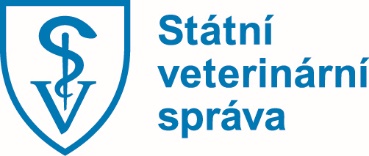 ŽadatelJméno a příjmení / název nebo obchodní firmaMísto podnikání / sídlo žadatele Podle ustanovení § 27a, odst. (1) písm. e) zákona č. 166/1999 Sb., o veterinární péči a o změně některých souvisejících zákonů (veterinární zákon), ve znění pozdějších předpisů, Vás tímto žádám o souhlas s prodejem syrového, mlékárensky neošetřeného mléka a syrové smetany:ProvozovnaJméno a příjmení / název nebo obchodní firma Adresa, pokud se neshoduje místem podnikání / sídlem žadateleZpůsob nabízení k prodeji:  ve svém hospodářství    							    při poskytování stravovacích služeb (po tepelném ošetření)  prodejní automat v případě prodejního automatu uveďte umístění: ProhlášeníSouhlasím s využitím poskytnutých informací v rámci informačního systému Státní veterinární správy (vyhláška č. 329/2003 Sb., o informačním systému Státní veterinární správy).	.....................................................	razítko a podpis žadatelePřílohy:kopie aktuálního výpisu z obchodního rejstříku nebo živnostenského listu nebo osvědčení o zápisu do evidence zemědělského podnikatele;výsledky vyšetření syrového mléka (§ 27a odst. 1. písm. e) zákona č. 166/1999 Sb. a § 13a vyhlášky č. 289/2007 Sb.):výsledek vyšetření syrového mléka na Staphylococcus aureus,výsledek vyšetření syrového mléka na celkový počet mikroorganizmů v získaném mléce při 30 °C, jde-li o kravské mléko a mléko jiného živočišného druhu a celkový počet somatických buněk, jde-li o kravské mléko, výsledek vyšetření syrového mléka na obsah reziduí inhibičních látek.Upozornění: žádost se podává u krajské veterinární správy příslušné dle adresy provozovny.Ulice:Č. p. / orientační:Obec:PSČ:IČ:Telefon:E-mail:Kontaktní osoba:Ulice:Č. p. / orientační:Obec:PSČ:V Dne